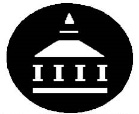 CIVIC AWARDS NOMINATION FORMBINGHAM TOWN COUNCILCIVIC AWARD SCHEME The Civic Awards aim to recognise Bingham residents or Bingham groups who have done something exemplary which deserves to be recognised because of its benefits to the local community or a demonstration of high ideals, behaviour, great acts of kindness, dedication or effort and achievement which bring credit upon the town of Bingham. This form can be used to nominate any resident or group within Bingham for a Civic Award. DETAILS OF NOMINEE RECOMMENDATION Please complete details of why you are nominating the individual or group for a Civic Award (attach separate sheet if required).PROPOSERSend this form to: The Town Clerk, Bingham Town Council,The Old Court House, Church Street, Bingham, Notts., NG13 8AL.Closing date: 30 November 2020Is the nomination for an individual or group?  Name:  Address: Email address:  Tel No:Name:Address:Tel No: